ПАМЯТКА О ТОМ, КАК ОСТАВИТЬ ОТЗЫВ О КАЧЕСТВЕ УСЛОВИЙ ОБРАЗОВАТЕЛЬНОЙ ДЕЯТЕЛЬНОСТИ ОРГАНИЗАЦИЙ, ОСУЩЕСТВЛЯЮЩИХ ОБРАЗОВАТЕЛЬНУЮ ДЕЯТЕЛЬНОСТЬ И ПОДВЕДОМСТВЕННЫХ УПРАВЛЕНИЮ ОБРАЗОВАНИЯ  АДМИНИСТРАЦИИ БОГУЧАНСКОГО РАЙОНА  ЧЕРЕЗ  САЙТ    bus.gov.ru1. Перейдите на сайт bus.gov.ru 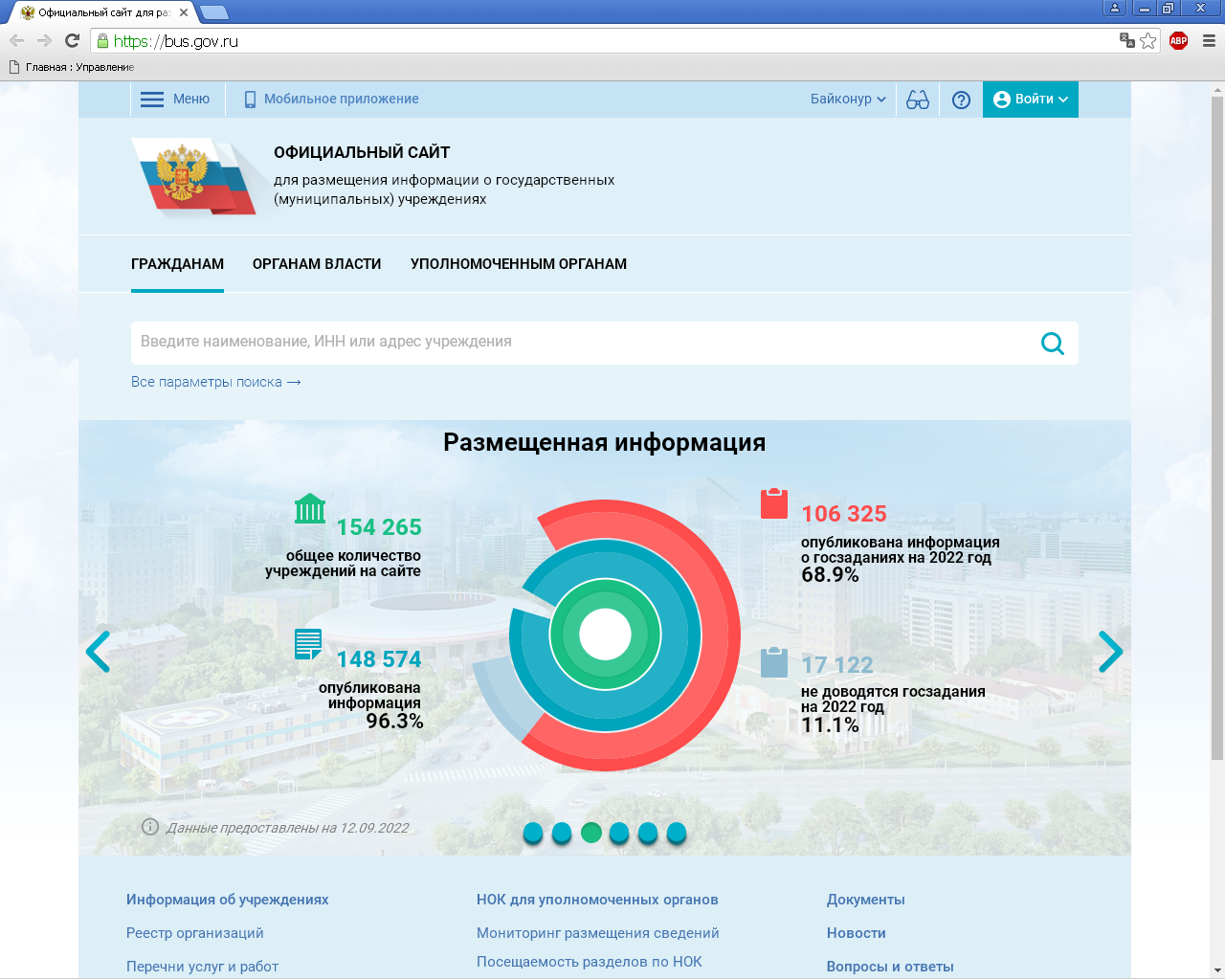 2. Авторизируйтесь на сайте через Госуслуги, войдя при помощи своей учётной записи Госуслуг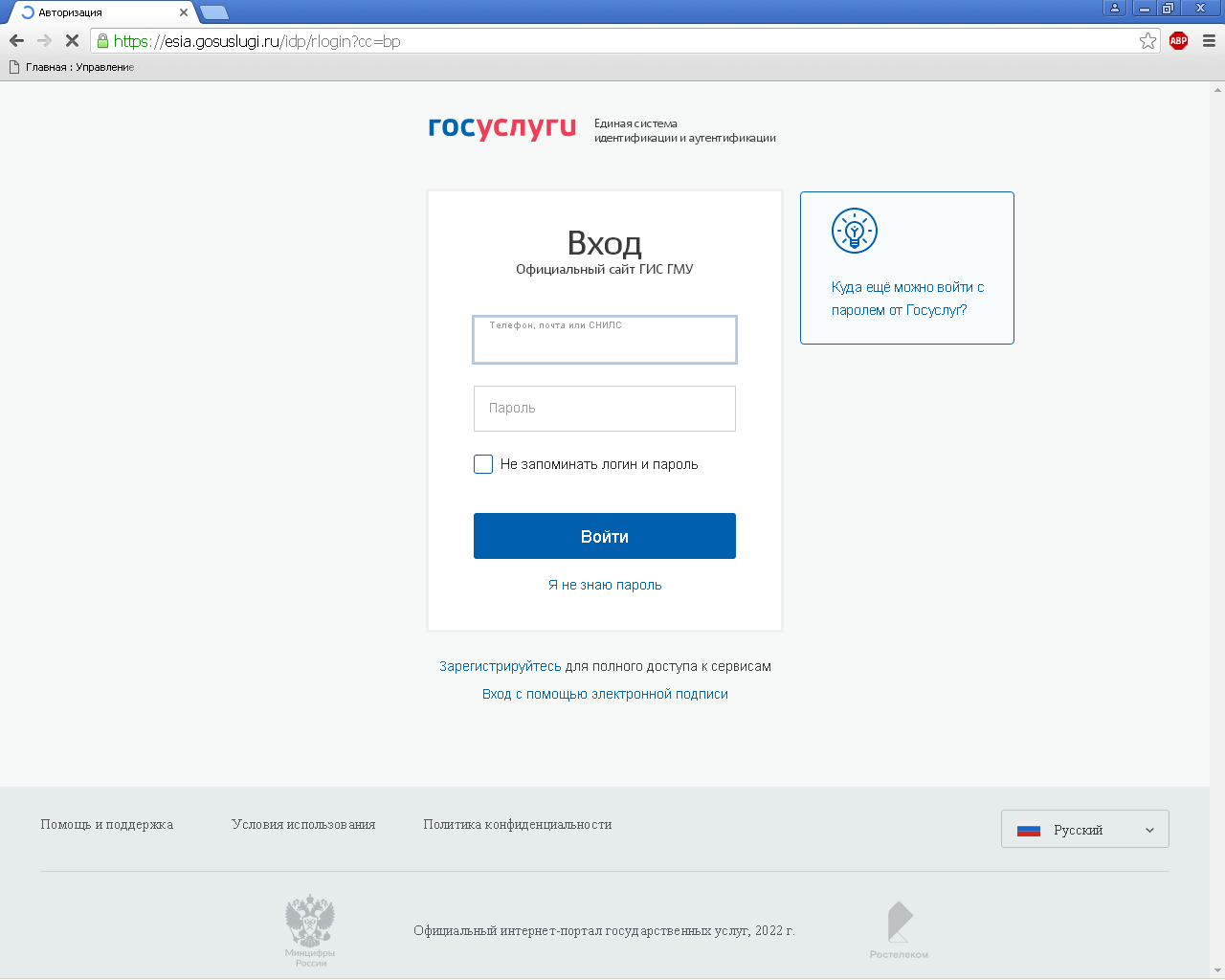 3. Зайдите в раздел «Результаты независимой оценки»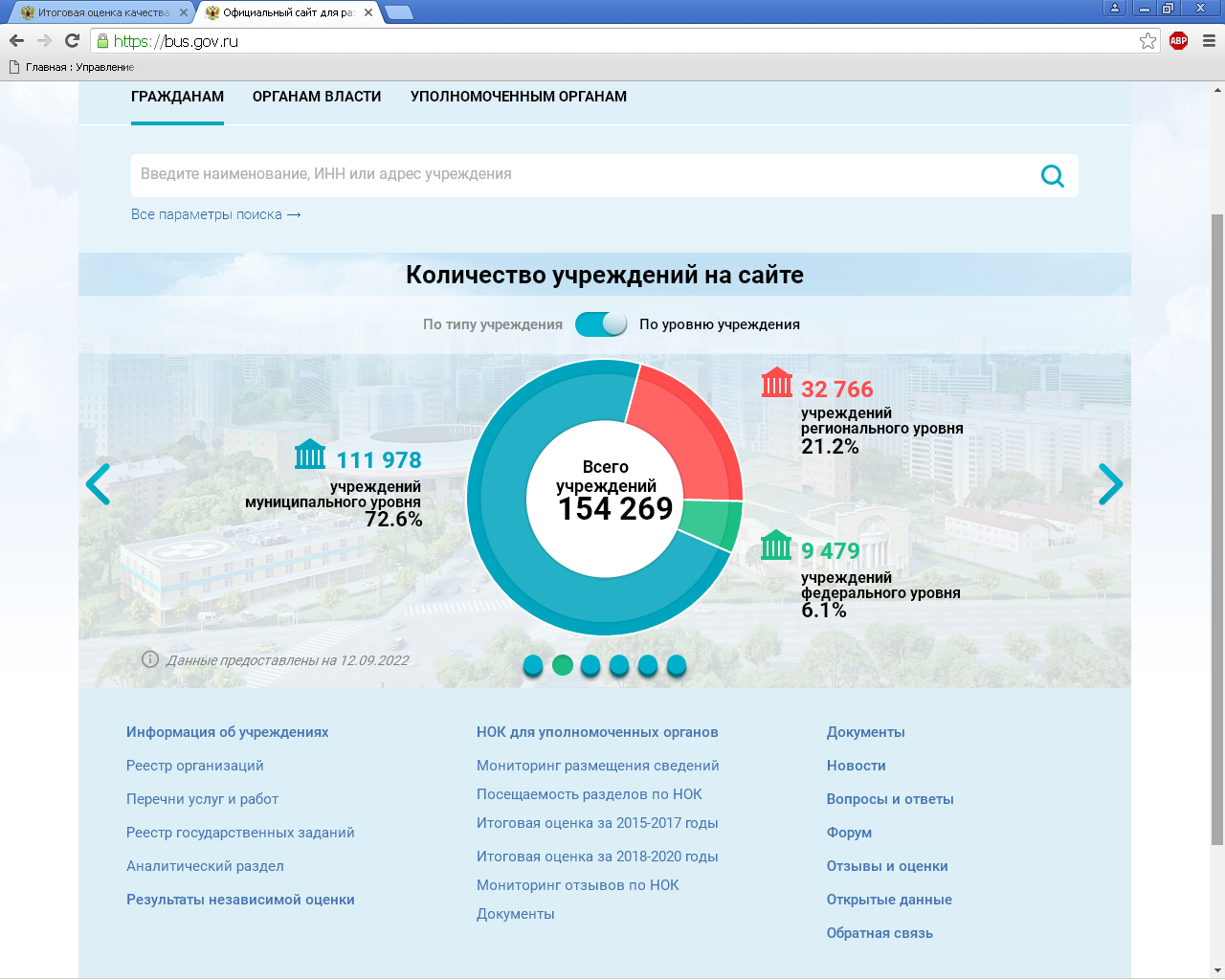 4. Выберете «Красноярский край «»  и нажмите на кнопку  «Образование»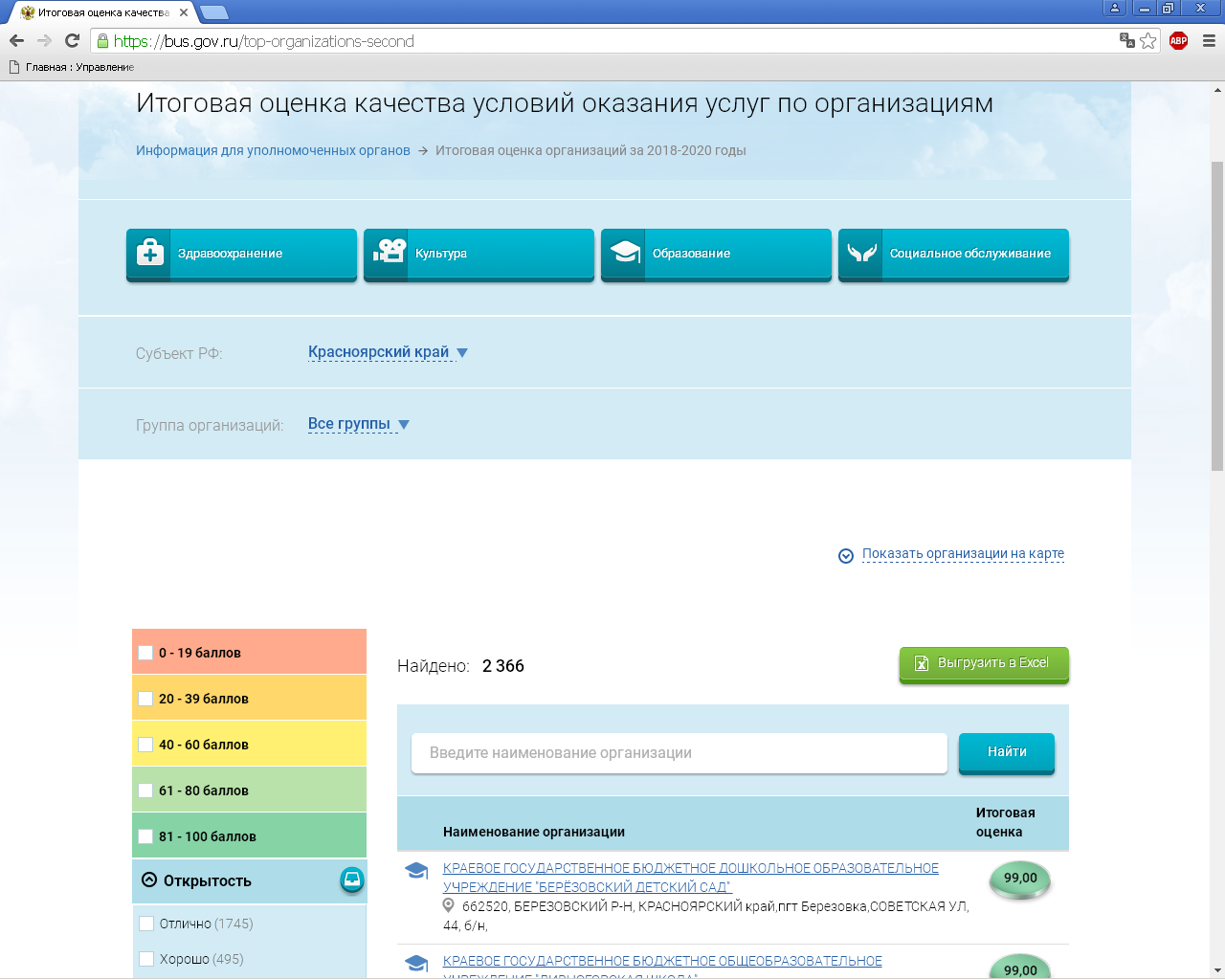 5. Укажите свой (интересующий)  населенный пункт и нажмите кнопку «Найти»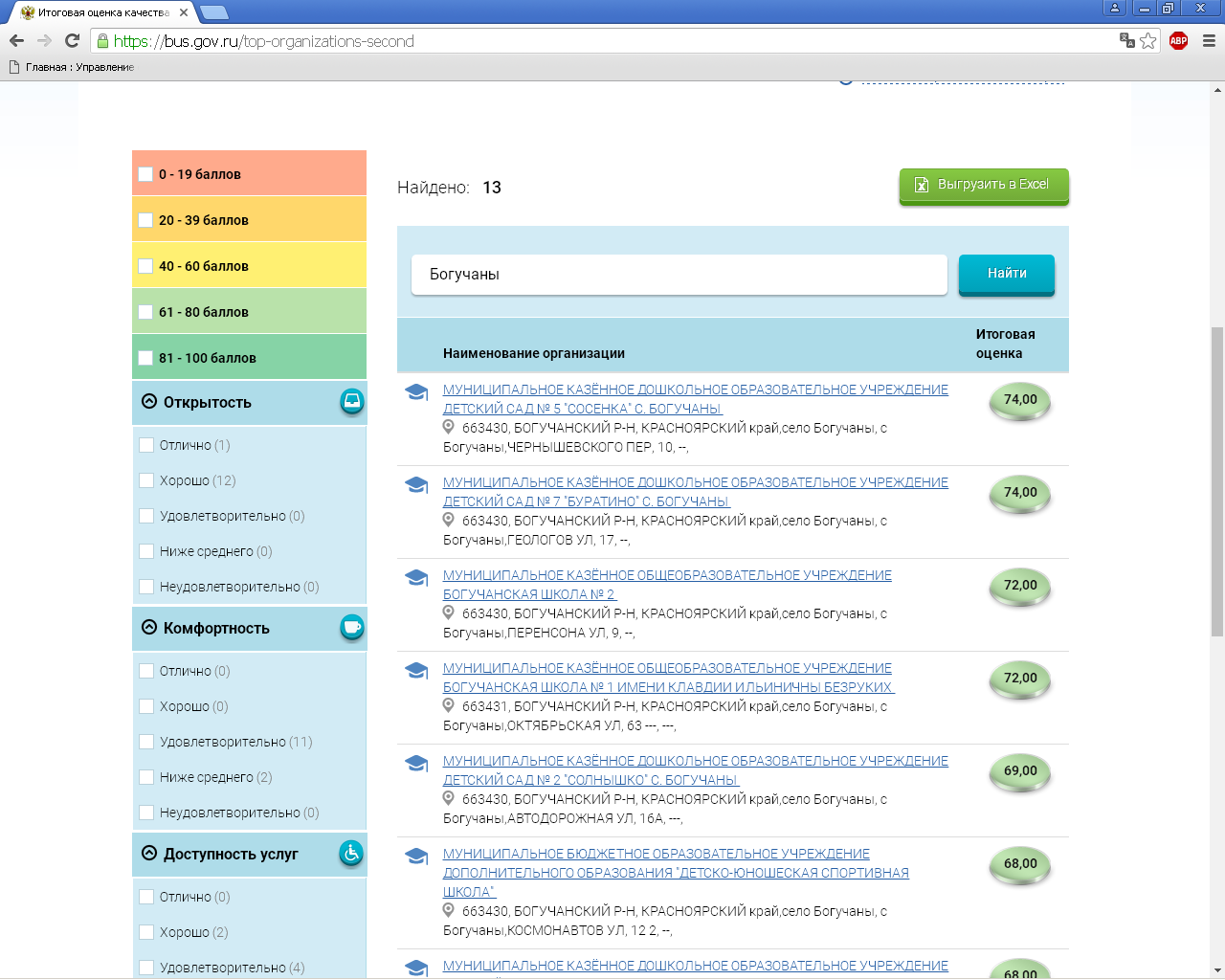 6. Перейдите в выбранное учреждение, которое хотите оценить и оставьте свои отзывы и оценки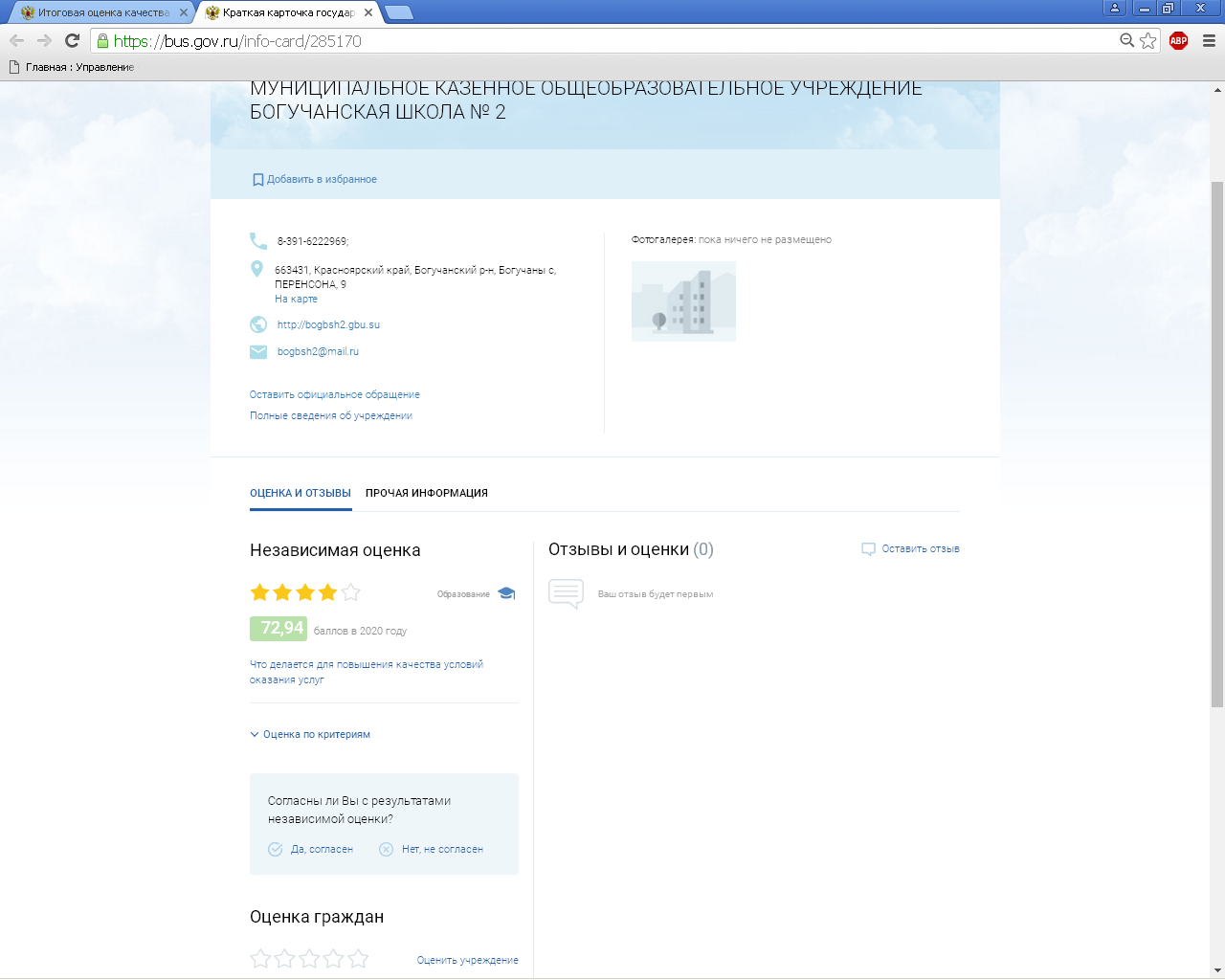 